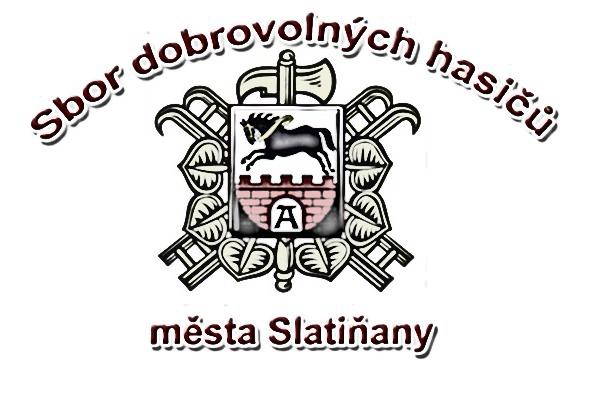 O pohár Města SlatiňanySDH Slatiňany pořádá 21. ročník dětské soutěže v požárním útokuTermín: 18.9.2022	Kategorie: Mladší a starší žáci – liga okresu Chrudim v požárním útokuMísto konání: Městský stadion Spartaku Slatiňany – travnatý povrchSoutěžní disciplína: Požární útok – sklopné terče s el. časomírou	Program soutěže: 8:15 – 8:45 prezentace                               8:45 nástup soutěžních družstev                               9:00 zahájení disciplínyPropozice:soutěž proběhne dle pravidel směrnice hry Plamen platné od 1.9.2016 a pravidel Ligy okresu Chrudimsoutěží se v kategorii mladší a starší žáci (rozdělení věkových kategorií dle SH ČMS)závod bude probíhat ze 2 soutěžních platstartovné činí 200,- Kč za jedno družstvo (max. 10 soutěžících)přihlášky budou přijímány do 14. září 2022přihláška družstva je potvrzena až zaplacením startovného při prezencipři prezenci odevzdá vedoucí soupisku každého týmu včetně platných členských průkazů, kontrola bude probíhat v průběhu závodu, průkazy budou vráceny po ukončení závodustartuje se podle startovní listinyčas přípravy na požární útok je 5 minut, u mladších smí pomáhat více vedoucích, u starších pouze jedenpořadatel si vyhrazuje právo na případnou změnu a úpravu programu závodu vzhledem k počasí tak, aby byla zajištěna bezpečnost závodníkůcelkové výsledky se započítávají do Ligy okresu Chrudim (platí pouze pro týmy z okresu Chrudim)přihlášky zasílejte na email way.my@slatinany.cz nebo sdh.slatinany@seznam.cz telefonní kontakt 604 442 909Přihláška na soutěžNázev sboru …………………………………………………………………….Kategorie starší – počet družstev …………………………………………….Kategorie mladší – počet družstev ……………………………………………Vedoucí družstva ……………………………………………………………….Kontakt …………………………………………………………………………..
Příloha č. 1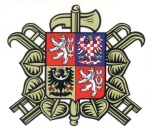 
Příloha č. 1
Příloha č. 1
Příloha č. 1
Příloha č. 1Místo soutěže:Místo soutěže:Datum konání:Datum konání:Soutěžní družstvo:Soutěžní družstvo:Jméno a příjmeníJméno a příjmeníRok narozeníRok narozeníMěsto/obecMěsto/obecMěsto/obecZapůjčený soutěžící z družstva:Zapůjčený soutěžící z družstva:Jméno a příjmeníJméno a příjmeníRok narozeníRok narozeníDomovské SDHDomovské SDHDomovské SDHVedoucí:Vedoucí:Podpis:Podpis:Místo soutěže:Místo soutěže:Datum konání:Datum konání:Soutěžní družstvo:Soutěžní družstvo:Jméno a příjmeníJméno a příjmeníRok narozeníRok narozeníMěsto/obecMěsto/obecMěsto/obecZapůjčený soutěžící z družstva:Zapůjčený soutěžící z družstva:Zapůjčený soutěžící z družstva:Jméno a příjmeníJméno a příjmeníJméno a příjmeníRok narozeníRok narozeníDomovské SDHDomovské SDHDomovské SDHVedoucí:Vedoucí:Vedoucí:Podpis:Podpis: